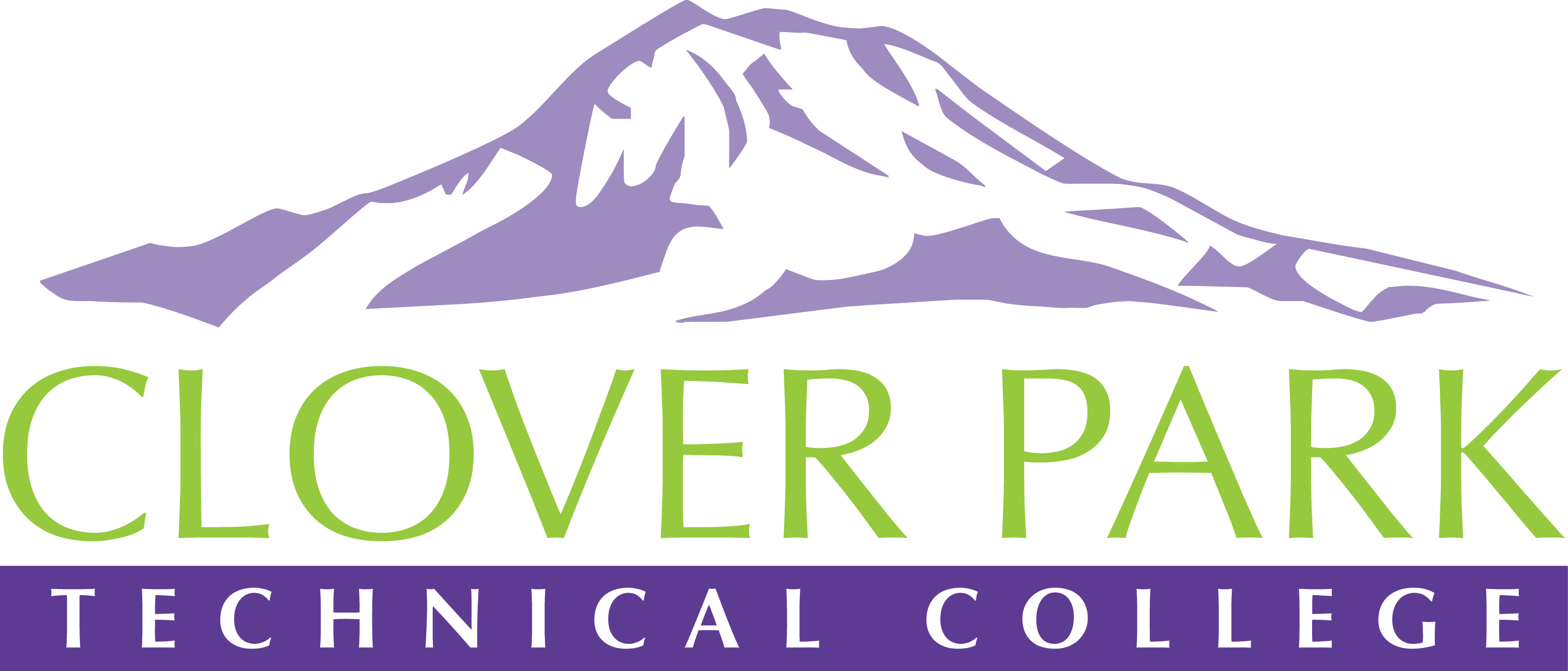 Accessible Technology Committee Meeting AgendaNovember 27, 2018Today’s Topics:
(11:30) What is Accessible Technology and why does it matter?(11:40) Access360 Grant and Fall Convening updates(11:45) Report out of our Winter Quarter priorities(11:50) Ally report on the accessibility of our Canvas content(12:00) How can I start making my content more accessible TODAY? (Quick Tips)(12:10) Open Floor – Open to provide feedback on committee work or raise concerns about practices on campus.(12:25) Assignment of action items(12:30) Close Meeting2018-19 Accessible Technology Committee Focus AreasBuilding up our team (diverse participation - including Faculty and Student representation)Building sub workgroups/committees to provide specific support to areas on campusCampus Training and Outreach (Accessibility Bytes, overhaul of Accessibility 101)Drafting a Procedure for our Policy (starting Winter 2019)
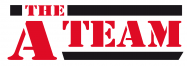 